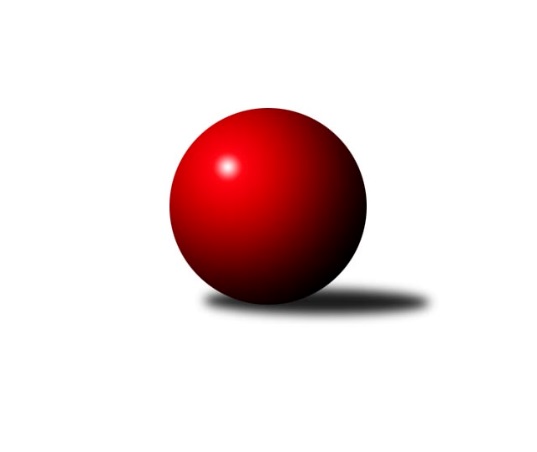 Č.11Ročník 2017/2018	26.11.2017Nejlepšího výkonu v tomto kole: 2648 dosáhlo družstvo: TJ Elektrárny Kadaň BKrajský přebor Ústeckého kraje 2017/2018Výsledky 11. kolaSouhrnný přehled výsledků:SKK Bílina	- ASK Lovosice	6:2	2430:2340	7.5:4.5	25.11.TJ Elektrárny Kadaň B	- KK Hvězda Trnovany C	8:0	2648:2285	10.5:1.5	25.11.Sokol Ústí n. L.	- TJ Sokol Duchcov B	2:6	2388:2413	5.0:7.0	25.11.TJ Lokomotiva Žatec	- TJ SK Verneřice 	7:1	2603:2414	8.0:4.0	25.11.TJ Teplice Letná B	- TJ Lokomotiva Ústí n. L. B	1:7	2405:2476	5.0:7.0	25.11.TJ Sokol Údlice	- TJ Slovan Vejprty	6:2	2626:2509	7.0:5.0	25.11.TJ VTŽ Chomutov B	- KO Česká Kamenice		dohrávka		7.12.Tabulka družstev:	1.	TJ Sokol Duchcov B	11	10	0	1	65.5 : 22.5 	84.5 : 47.5 	 2522	20	2.	TJ Sokol Údlice	11	8	1	2	59.0 : 29.0 	86.0 : 46.0 	 2540	17	3.	TJ Elektrárny Kadaň B	11	7	2	2	59.0 : 29.0 	78.5 : 53.5 	 2511	16	4.	TJ Slovan Vejprty	11	6	1	4	46.0 : 42.0 	66.5 : 65.5 	 2479	13	5.	KO Česká Kamenice	10	6	0	4	44.0 : 36.0 	62.5 : 57.5 	 2470	12	6.	TJ Lokomotiva Žatec	11	6	0	5	50.0 : 38.0 	71.5 : 60.5 	 2445	12	7.	Sokol Ústí n. L.	11	5	0	6	41.5 : 46.5 	58.0 : 74.0 	 2434	10	8.	ASK Lovosice	11	5	0	6	41.0 : 47.0 	61.0 : 71.0 	 2379	10	9.	SKK Bílina	11	5	0	6	40.5 : 47.5 	68.0 : 64.0 	 2437	10	10.	TJ VTŽ Chomutov B	10	4	0	6	36.5 : 43.5 	63.0 : 57.0 	 2489	8	11.	TJ Lokomotiva Ústí n. L. B	11	4	0	7	40.0 : 48.0 	60.0 : 72.0 	 2456	8	12.	TJ Teplice Letná B	11	4	0	7	38.0 : 50.0 	65.0 : 67.0 	 2464	8	13.	KK Hvězda Trnovany C	11	3	0	8	25.0 : 63.0 	44.5 : 87.5 	 2287	6	14.	TJ SK Verneřice	11	1	0	10	22.0 : 66.0 	43.0 : 89.0 	 2447	2Podrobné výsledky kola:	 SKK Bílina	2430	6:2	2340	ASK Lovosice	Miroslav Vondra	 	 214 	 233 		447 	 1:1 	 425 	 	220 	 205		Tomáš Charvát	Jiří Pavelka	 	 174 	 206 		380 	 2:0 	 357 	 	173 	 184		Jaroslav Ondráček	Martin Čecho	 	 211 	 200 		411 	 1:1 	 408 	 	191 	 217		Ladislav Zalabák	Gerhard Schlögl	 	 199 	 219 		418 	 2:0 	 365 	 	182 	 183		Petr Kalina	Martin Vích	 	 179 	 219 		398 	 1:1 	 402 	 	203 	 199		Miloš Maňour	Zdeněk Vítr	 	 194 	 182 		376 	 0.5:1.5 	 383 	 	201 	 182		Jaroslav Chotrozhodčí: Nejlepší výkon utkání: 447 - Miroslav Vondra	 TJ Elektrárny Kadaň B	2648	8:0	2285	KK Hvězda Trnovany C	Antonín Onderka	 	 220 	 226 		446 	 1.5:0.5 	 426 	 	220 	 206		Jitka Šálková	Robert Ambra	 	 229 	 226 		455 	 2:0 	 365 	 	177 	 188		Miroslava Zemánková	Nataša Feketi	 	 207 	 220 		427 	 2:0 	 359 	 	193 	 166		Milan Nový	Petr Dvořák	 	 240 	 229 		469 	 2:0 	 326 	 	161 	 165		Michal Bůžek	Jaroslav Seifert	 	 210 	 209 		419 	 1:1 	 415 	 	217 	 198		Pavlína Kubitová	Zdeněk Hošek	 	 208 	 224 		432 	 2:0 	 394 	 	198 	 196		Lenka Bůžkovározhodčí: Nejlepší výkon utkání: 469 - Petr Dvořák	 Sokol Ústí n. L.	2388	2:6	2413	TJ Sokol Duchcov B	Petr Málek	 	 204 	 190 		394 	 0:2 	 406 	 	213 	 193		Markéta Hofmanová	Petr, ml. Kunt ml.	 	 208 	 175 		383 	 2:0 	 324 	 	179 	 145		Václav Martínek	Milan Schoř	 	 191 	 198 		389 	 0:2 	 434 	 	212 	 222		Jiří Semelka	Jindřich Wolf	 	 219 	 214 		433 	 2:0 	 409 	 	204 	 205		Pavel Šporer	Petr, st. Kunt st.	 	 203 	 225 		428 	 1:1 	 440 	 	249 	 191		František Kopecký	Jiří Pulchart	 	 170 	 191 		361 	 0:2 	 400 	 	207 	 193		Dalibor Dařílekrozhodčí: Nejlepší výkon utkání: 440 - František Kopecký	 TJ Lokomotiva Žatec	2603	7:1	2414	TJ SK Verneřice 	Antonín Čaboun	 	 225 	 224 		449 	 2:0 	 330 	 	158 	 172		Pavlína Sekyrová	Iveta Ptáčková	 	 217 	 213 		430 	 1:1 	 408 	 	228 	 180		Miroslav Zítka	Radek Goldšmíd	 	 227 	 208 		435 	 2:0 	 418 	 	211 	 207		Ladislav, ml. Elis ml.	Václav Tajbl st.	 	 211 	 227 		438 	 2:0 	 389 	 	200 	 189		Eduard Šram	Jiří Jarolím	 	 240 	 214 		454 	 1:1 	 448 	 	227 	 221		Patrik Kukeně	Zdeněk, st. Ptáček st.	 	 197 	 200 		397 	 0:2 	 421 	 	210 	 211		Daniel Sekyrarozhodčí: Nejlepší výkon utkání: 454 - Jiří Jarolím	 TJ Teplice Letná B	2405	1:7	2476	TJ Lokomotiva Ústí n. L. B	Josef Jiřinský	 	 197 	 216 		413 	 1:1 	 414 	 	195 	 219		Jiří, ml. Trojan ml.	Rudolf Březina	 	 195 	 205 		400 	 0:2 	 430 	 	210 	 220		Milan Vik	Ladislav Čecháček *1	 	 155 	 218 		373 	 1:1 	 368 	 	176 	 192		Filip Turtenwald	Jan Salajka	 	 234 	 176 		410 	 1:1 	 439 	 	217 	 222		Václav Ajm	Milan Hnilica	 	 206 	 196 		402 	 1:1 	 417 	 	204 	 213		Josef Matoušek	Tomáš Čecháček	 	 202 	 205 		407 	 1:1 	 408 	 	211 	 197		Eugen Škurlarozhodčí: střídání: *1 od 55. hodu Karel BoušaNejlepší výkon utkání: 439 - Václav Ajm	 TJ Sokol Údlice	2626	6:2	2509	TJ Slovan Vejprty	Emil Campr	 	 198 	 218 		416 	 1:1 	 412 	 	201 	 211		Miroslav Farkaš	Petr Mako	 	 191 	 209 		400 	 0:2 	 431 	 	205 	 226		Jakub Hudec	Martin Vondráček	 	 196 	 223 		419 	 1:1 	 420 	 	223 	 197		Jiří Augustovič	Vladimír Hurník	 	 232 	 250 		482 	 2:0 	 416 	 	226 	 190		Milan Uher	Miroslav Zítek	 	 242 	 208 		450 	 1:1 	 431 	 	221 	 210		Martin Budský	Martin Vršan	 	 221 	 238 		459 	 2:0 	 399 	 	188 	 211		Josef Hudecrozhodčí: Nejlepší výkon utkání: 482 - Vladimír HurníkPořadí jednotlivců:	jméno hráče	družstvo	celkem	plné	dorážka	chyby	poměr kuž.	Maximum	1.	Jaroslav Verner 	TJ Sokol Údlice	448.75	301.5	147.3	4.9	4/6	(478)	2.	Patrik Kukeně 	TJ SK Verneřice 	447.52	308.3	139.2	3.6	7/8	(466)	3.	Martin Vršan 	TJ Sokol Údlice	444.43	297.0	147.5	2.3	5/6	(478)	4.	Stanislav, st. Šmíd  st.	TJ VTŽ Chomutov B	440.43	295.2	145.2	2.4	7/7	(482)	5.	Tomáš Malec 	KO Česká Kamenice	439.79	292.9	146.9	3.5	7/7	(483)	6.	Antonín Onderka 	TJ Elektrárny Kadaň B	438.17	292.6	145.6	4.2	5/5	(495)	7.	Petr Dvořák 	TJ Elektrárny Kadaň B	434.03	296.3	137.7	5.7	5/5	(494)	8.	Jiří Semelka 	TJ Sokol Duchcov B	432.75	290.4	142.3	3.8	8/8	(469)	9.	Jakub Hudec 	TJ Slovan Vejprty	432.53	293.2	139.3	4.8	8/8	(466)	10.	Markéta Hofmanová 	TJ Sokol Duchcov B	432.42	290.7	141.7	2.8	6/8	(503)	11.	Zdeněk Novák 	TJ VTŽ Chomutov B	431.13	294.3	136.8	6.3	6/7	(483)	12.	František Kopecký 	TJ Sokol Duchcov B	431.00	295.4	135.6	4.0	8/8	(465)	13.	Zdeněk Hošek 	TJ Elektrárny Kadaň B	429.97	293.2	136.8	5.7	5/5	(481)	14.	Martin Budský 	TJ Slovan Vejprty	429.43	296.5	132.9	5.9	7/8	(460)	15.	Josef Málek 	TJ Lokomotiva Ústí n. L. B	426.71	292.9	133.8	5.5	6/8	(466)	16.	Daniel Sekyra 	TJ SK Verneřice 	426.31	299.9	126.4	4.8	8/8	(462)	17.	Josef Hudec 	TJ Slovan Vejprty	424.84	295.9	128.9	7.8	8/8	(452)	18.	Petr Šmelhaus 	KO Česká Kamenice	423.11	297.6	125.5	8.2	7/7	(445)	19.	Miroslava Žáková 	TJ Sokol Duchcov B	422.83	294.0	128.8	6.2	6/8	(464)	20.	Pavel Šporer 	TJ Sokol Duchcov B	422.19	295.0	127.2	4.9	7/8	(477)	21.	Emil Campr 	TJ Sokol Údlice	421.72	294.2	127.5	6.8	5/6	(465)	22.	Blažej Kašný 	TJ Sokol Údlice	421.25	295.8	125.5	6.3	4/6	(432)	23.	Jan Salajka 	TJ Teplice Letná B	421.07	277.7	143.4	5.5	4/5	(442)	24.	Karel Kühnel 	KO Česká Kamenice	420.38	288.5	131.9	7.4	7/7	(443)	25.	Petr Mako 	TJ Sokol Údlice	420.22	287.6	132.6	6.2	6/6	(458)	26.	Lukáš Uhlíř 	SKK Bílina	419.12	295.1	124.0	5.5	5/5	(445)	27.	Tomáš Čecháček 	TJ Teplice Letná B	418.33	288.6	129.7	5.5	5/5	(445)	28.	Zdeněk, st. Ptáček  st.	TJ Lokomotiva Žatec	418.29	290.9	127.4	7.4	5/5	(468)	29.	Tomáš Charvát 	ASK Lovosice	418.08	292.9	125.2	9.5	6/6	(457)	30.	Filip Turtenwald 	TJ Lokomotiva Ústí n. L. B	416.67	288.4	128.3	7.4	6/8	(453)	31.	Eugen Škurla 	TJ Lokomotiva Ústí n. L. B	416.38	289.9	126.5	7.3	8/8	(465)	32.	Martin Vondráček 	TJ Sokol Údlice	416.12	288.6	127.5	7.5	5/6	(452)	33.	Filip Prokeš 	TJ VTŽ Chomutov B	415.71	291.3	124.5	8.6	6/7	(434)	34.	Milan Hnilica 	TJ Teplice Letná B	415.25	292.5	122.7	6.3	4/5	(438)	35.	Ladislav Zalabák 	ASK Lovosice	415.16	287.8	127.4	6.4	5/6	(439)	36.	Miroslav Zítek 	TJ Sokol Údlice	414.50	294.9	119.6	8.4	5/6	(453)	37.	Rudolf Březina 	TJ Teplice Letná B	414.37	288.2	126.2	8.1	5/5	(439)	38.	Lenka Nováková 	TJ VTŽ Chomutov B	413.96	289.6	124.4	7.2	7/7	(441)	39.	Petr Málek 	Sokol Ústí n. L.	413.91	285.0	128.9	5.9	5/5	(428)	40.	Miloš Martínek 	KO Česká Kamenice	413.79	292.8	121.0	7.2	6/7	(477)	41.	Miroslav Farkaš 	TJ Slovan Vejprty	411.83	292.6	119.2	10.0	6/8	(477)	42.	Petr Lukšík 	TJ VTŽ Chomutov B	411.18	287.5	123.7	8.4	7/7	(437)	43.	Milan Schoř 	Sokol Ústí n. L.	409.63	290.1	119.6	10.8	4/5	(446)	44.	Milan Uher 	TJ Slovan Vejprty	409.47	286.5	123.0	8.1	8/8	(454)	45.	Pavel Bidmon 	TJ Elektrárny Kadaň B	409.23	284.7	124.5	7.1	5/5	(473)	46.	Jiří Jarolím 	TJ Lokomotiva Žatec	408.30	283.0	125.3	7.2	4/5	(454)	47.	Pavlína Černíková 	SKK Bílina	405.20	284.0	121.3	10.5	4/5	(443)	48.	Petr, ml. Kunt  ml.	Sokol Ústí n. L.	404.94	283.7	121.3	9.6	4/5	(425)	49.	Robert Ambra 	TJ Elektrárny Kadaň B	404.63	283.0	121.7	7.0	5/5	(455)	50.	Jindřich Wolf 	Sokol Ústí n. L.	403.00	295.1	107.9	11.1	5/5	(438)	51.	Václav Tajbl  st.	TJ Lokomotiva Žatec	401.77	287.2	114.5	7.6	5/5	(438)	52.	Petr, st. Kunt  st.	Sokol Ústí n. L.	401.12	282.4	118.8	8.3	5/5	(440)	53.	Jitka Šálková 	KK Hvězda Trnovany C	399.71	282.0	117.7	8.7	7/7	(461)	54.	Gerhard Schlögl 	SKK Bílina	399.50	288.4	111.1	9.1	4/5	(418)	55.	Stanislav Novák 	TJ VTŽ Chomutov B	399.07	272.1	127.0	8.3	5/7	(433)	56.	Martin Vích 	SKK Bílina	398.00	283.9	114.1	9.9	5/5	(442)	57.	Jaroslav Chot 	ASK Lovosice	397.42	278.8	118.6	7.9	6/6	(436)	58.	Radek Goldšmíd 	TJ Lokomotiva Žatec	396.88	277.8	119.0	6.9	4/5	(435)	59.	Iveta Ptáčková 	TJ Lokomotiva Žatec	395.89	281.0	114.9	7.8	4/5	(430)	60.	Ladislav Čecháček 	TJ Teplice Letná B	394.72	279.0	115.8	10.2	5/5	(435)	61.	Jiří Augustovič 	TJ Slovan Vejprty	390.57	272.3	118.3	11.4	7/8	(447)	62.	Petr Kalina 	ASK Lovosice	390.25	273.7	116.6	8.9	6/6	(427)	63.	Nataša Feketi 	TJ Elektrárny Kadaň B	389.54	280.3	109.3	10.1	4/5	(458)	64.	Miloš Maňour 	ASK Lovosice	389.37	271.4	118.0	8.8	5/6	(432)	65.	Jiří Pavelka 	SKK Bílina	386.63	281.3	105.4	9.5	4/5	(413)	66.	Ladislav, ml. Elis  ml.	TJ SK Verneřice 	386.18	278.3	107.9	12.5	7/8	(420)	67.	Vladislav Janda 	KO Česká Kamenice	385.73	275.4	110.3	8.8	5/7	(436)	68.	Pavlína Sekyrová 	TJ SK Verneřice 	380.07	274.9	105.2	12.3	7/8	(451)	69.	Lenka Bůžková 	KK Hvězda Trnovany C	376.11	273.7	102.4	14.4	7/7	(418)	70.	Jaroslav Ondráček 	ASK Lovosice	375.58	275.9	99.6	12.6	6/6	(434)	71.	Miroslava Zemánková 	KK Hvězda Trnovany C	366.94	261.3	105.7	11.0	7/7	(399)	72.	Michal Bůžek 	KK Hvězda Trnovany C	325.67	239.2	86.5	21.0	6/7	(379)		Miroslav Náhlovský 	KK Hvězda Trnovany C	464.00	315.4	148.6	3.8	3/7	(506)		Martin Bergerhof 	KK Hvězda Trnovany C	446.33	299.7	146.7	4.8	3/7	(464)		Antonín Čaboun 	TJ Lokomotiva Žatec	443.13	305.6	137.5	3.5	3/5	(457)		Josef Matoušek 	TJ Lokomotiva Ústí n. L. B	435.00	291.8	143.2	3.8	3/8	(456)		Tomáš Zahálka 	TJ Lokomotiva Ústí n. L. B	431.83	297.2	134.7	5.3	3/8	(472)		Lubomír Ptáček 	TJ Lokomotiva Žatec	430.50	295.5	135.0	7.0	2/5	(446)		Daniel Žemlička 	TJ SK Verneřice 	430.33	292.7	137.7	9.0	3/8	(443)		Martin Soukup 	TJ Teplice Letná B	430.00	288.0	142.0	6.0	1/5	(430)		Petr Bílek 	Sokol Ústí n. L.	429.33	287.1	142.2	4.3	3/5	(450)		Zdeněk Vítr 	SKK Bílina	429.00	287.1	141.9	5.2	3/5	(457)		Václav Ajm 	TJ Lokomotiva Ústí n. L. B	427.15	293.2	134.0	4.1	5/8	(476)		Jaroslav Seifert 	TJ Elektrárny Kadaň B	426.25	300.0	126.3	6.3	2/5	(448)		Miroslav Vondra 	SKK Bílina	425.67	290.3	135.4	4.4	3/5	(448)		Emil Kirschdorf 	TJ Lokomotiva Ústí n. L. B	425.00	301.0	124.0	6.0	1/8	(425)		Zdeněk Verner 	TJ Lokomotiva Žatec	424.00	308.0	116.0	9.0	1/5	(424)		Milan Vik 	TJ Lokomotiva Ústí n. L. B	422.20	283.9	138.3	3.7	5/8	(443)		Věra Šimečková 	KO Česká Kamenice	420.50	287.5	133.0	2.5	2/7	(445)		Vladimír Hurník 	TJ Sokol Údlice	419.73	288.6	131.1	5.8	3/6	(482)		Jindřich Formánek 	TJ Sokol Duchcov B	419.20	291.4	127.8	10.4	5/8	(460)		Michal Dvořák 	TJ Lokomotiva Žatec	419.00	275.0	144.0	5.5	2/5	(443)		Michaela Šuterová 	TJ Lokomotiva Žatec	417.50	291.5	126.0	6.5	1/5	(427)		Jaroslav Kuneš 	Sokol Ústí n. L.	417.00	287.0	130.0	8.0	1/5	(417)		Milan Šelicha 	TJ SK Verneřice 	412.50	285.0	127.5	6.5	1/8	(419)		Jiří, ml. Trojan  ml.	TJ Lokomotiva Ústí n. L. B	411.50	289.9	121.6	9.2	5/8	(443)		Zdeněk, ml. Ptáček  ml.	TJ Lokomotiva Žatec	411.00	298.0	113.0	6.0	1/5	(411)		Josef Jiřinský 	TJ Teplice Letná B	409.52	262.2	147.3	7.7	3/5	(425)		Petr, st. Zalabák  st.	ASK Lovosice	407.25	290.5	116.8	10.0	2/6	(416)		Dalibor Dařílek 	TJ Sokol Duchcov B	405.75	286.5	119.3	9.4	5/8	(457)		Viktor Žďárský 	TJ VTŽ Chomutov B	405.50	288.5	117.0	9.0	2/7	(427)		Jaroslav Filip 	TJ Teplice Letná B	405.00	289.0	116.0	8.0	1/5	(405)		Martin Čecho 	SKK Bílina	404.24	287.1	117.1	7.8	3/5	(448)		Lukáš Zítka 	TJ SK Verneřice 	402.80	282.7	120.1	8.2	5/8	(419)		Ladislav, st. Elis  st.	TJ SK Verneřice 	402.00	285.0	117.0	8.5	2/8	(430)		Tomáš Šaněk 	SKK Bílina	400.00	261.0	139.0	10.0	1/5	(400)		Karel Beran 	KO Česká Kamenice	400.00	293.0	107.0	10.5	1/7	(400)		Ladislav Sedlák 	TJ Teplice Letná B	399.67	276.8	122.8	7.0	3/5	(435)		Viktor Kováč 	Sokol Ústí n. L.	396.00	291.0	105.0	10.0	1/5	(396)		Jaroslav Hodinář 	TJ Sokol Údlice	395.00	263.0	132.0	10.0	1/6	(395)		Miroslav Zítka 	TJ SK Verneřice 	394.70	285.8	108.9	11.3	5/8	(424)		Jiří Malec 	KO Česká Kamenice	394.63	277.6	117.0	9.8	4/7	(433)		Eduard Šram 	TJ SK Verneřice 	393.60	284.6	109.0	10.2	5/8	(418)		Pavlína Kubitová 	KK Hvězda Trnovany C	393.33	278.8	114.5	8.4	4/7	(426)		Miroslav Hilzensauer 	TJ Sokol Duchcov B	392.67	272.3	120.3	8.0	3/8	(406)		Rudolf Podhola 	SKK Bílina	391.00	268.0	123.0	9.0	1/5	(391)		Pavel Vaníček 	TJ VTŽ Chomutov B	391.00	268.0	123.0	10.0	1/7	(391)		Josef Korbelík 	TJ Sokol Údlice	391.00	270.0	121.0	7.0	1/6	(391)		Milan Nový 	KK Hvězda Trnovany C	389.55	281.6	108.0	10.7	4/7	(419)		Milan Wundrawitz 	Sokol Ústí n. L.	387.00	272.0	115.0	9.0	1/5	(387)		Karel Bouša 	TJ Teplice Letná B	385.00	280.0	105.0	7.0	1/5	(385)		Dančo Bosilkov 	TJ VTŽ Chomutov B	384.00	268.0	116.0	14.0	1/7	(384)		Milan Daniš 	TJ Sokol Údlice	381.00	274.0	107.0	9.0	1/6	(381)		Arnošt Werschall 	TJ Slovan Vejprty	381.00	278.7	102.3	10.7	3/8	(416)		Marie Juklová 	TJ Lokomotiva Ústí n. L. B	379.00	273.7	105.3	11.0	3/8	(385)		Zdeněk Janda 	KO Česká Kamenice	378.33	275.5	102.8	11.7	3/7	(410)		Johan Hablawetz 	TJ Slovan Vejprty	377.00	267.5	109.5	8.5	2/8	(384)		Jiří Pulchart 	Sokol Ústí n. L.	375.67	259.9	115.8	11.1	3/5	(410)		František Ajm 	TJ Lokomotiva Ústí n. L. B	372.00	274.0	98.0	12.0	1/8	(372)		Pavel Vacinek 	TJ Lokomotiva Žatec	372.00	275.0	97.0	8.0	1/5	(372)		Karel Sottner 	TJ Lokomotiva Ústí n. L. B	367.00	253.0	114.0	10.5	2/8	(397)		Rudolf Hofmann 	TJ Lokomotiva Žatec	355.00	268.0	87.0	19.0	1/5	(355)		Pavel Wágner 	ASK Lovosice	349.00	269.0	80.0	17.0	1/6	(349)		Lucie Johannisová 	KK Hvězda Trnovany C	345.00	250.0	95.0	10.0	1/7	(345)		Jiří, st. Trojan  st.	TJ Lokomotiva Ústí n. L. B	339.00	242.0	97.0	18.0	1/8	(339)		Barbora Salajková 	KK Hvězda Trnovany C	328.00	247.0	81.0	18.0	2/7	(336)		Václav Martínek 	TJ Sokol Duchcov B	324.00	254.0	70.0	22.0	1/8	(324)Sportovně technické informace:Starty náhradníků:registrační číslo	jméno a příjmení 	datum startu 	družstvo	číslo startu11898	Jitka Šálková	25.11.2017	KK Hvězda Trnovany C	11x13946	Petr Dvořák	25.11.2017	TJ Elektrárny Kadaň B	11x2191	Karel Bouša	25.11.2017	TJ Teplice Letná B	10x24972	Eugen Škurla	25.11.2017	TJ Lokomotiva Ústí n. L. B	11x2196	Josef Jiřinský	25.11.2017	TJ Teplice Letná B	9x2194	Milan Hnilica	25.11.2017	TJ Teplice Letná B	10x11896	Rudolf Březina	25.11.2017	TJ Teplice Letná B	10x18212	Tomáš Čecháček	25.11.2017	TJ Teplice Letná B	10x18446	Jakub Hudec	25.11.2017	TJ Slovan Vejprty	11x
Hráči dopsaní na soupisku:registrační číslo	jméno a příjmení 	datum startu 	družstvo	Program dalšího kola:12. kolo1.12.2017	pá	17:10	TJ Lokomotiva Ústí n. L. B - TJ Elektrárny Kadaň B	1.12.2017	pá	18:00	TJ Sokol Duchcov B - KK Hvězda Trnovany C	2.12.2017	so	9:00	TJ Sokol Údlice - ASK Lovosice	2.12.2017	so	9:00	TJ VTŽ Chomutov B - TJ Teplice Letná B	2.12.2017	so	9:00	KO Česká Kamenice - TJ Lokomotiva Žatec	2.12.2017	so	9:00	TJ Slovan Vejprty - Sokol Ústí n. L.	2.12.2017	so	9:00	TJ SK Verneřice  - SKK Bílina	Nejlepší šestka kola - absolutněNejlepší šestka kola - absolutněNejlepší šestka kola - absolutněNejlepší šestka kola - absolutněNejlepší šestka kola - dle průměru kuželenNejlepší šestka kola - dle průměru kuželenNejlepší šestka kola - dle průměru kuželenNejlepší šestka kola - dle průměru kuželenNejlepší šestka kola - dle průměru kuželenPočetJménoNázev týmuVýkonPočetJménoNázev týmuPrůměr (%)Výkon2xVladimír HurníkÚdlice4821xVladimír HurníkÚdlice114.414823xPetr DvořákEl. Kadaň B4692xFrantišek KopeckýDuchcov111.244404xMartin VršanÚdlice4592xMiroslav VondraBílina110.074471xRobert AmbraEl. Kadaň B4553xJiří SemelkaDuchcov109.734341xJiří JarolímŽatec4541xJiří JarolímŽatec109.484542xMiroslav ZítekÚdlice4501xJindřich WolfSok. Ústí109.47433